NEW PLYMOUTH ADVENTIST CHRISTIAN SCHOOLStationery Middle Class 2023NEW PLYMOUTH ADVENTIST CHRISTIAN SCHOOLStationery Middle Class 2023NEW PLYMOUTH ADVENTIST CHRISTIAN SCHOOLStationery Middle Class 2023NEW PLYMOUTH ADVENTIST CHRISTIAN SCHOOLStationery Middle Class 2023BooksAll books need to be clearly named. Please do not cover them as this hides the print and topic based words that come printed on the book. BooksAll books need to be clearly named. Please do not cover them as this hides the print and topic based words that come printed on the book. MATHEMATICS  2x Clever Kiwi Fun Doing Maths Exercise Book 1 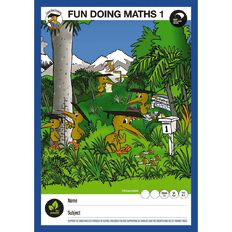 MATHEMATICS  2x Clever Kiwi Fun Doing Maths Exercise Book 1 WORD WORK, BIBLE, THEME5 x Clever Kiwi Activities Book Blank 100gsm 34 Leaves 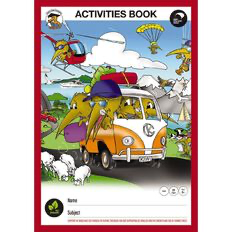 WORD WORK, BIBLE, THEME5 x Clever Kiwi Activities Book Blank 100gsm 34 Leaves WRITING2x Clever Kiwi My Writing Book 12mm                       2x Clever Kiwi Writing Exercise Book 9mm                                     (Year 2 & 3)                                                                                     (Year 4+)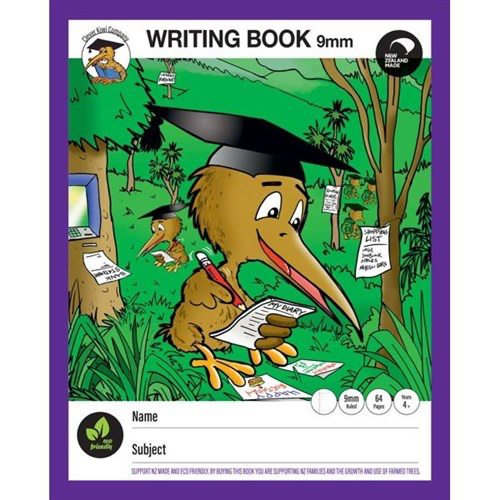 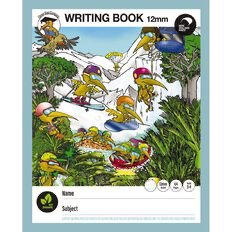 WRITING2x Clever Kiwi My Writing Book 12mm                       2x Clever Kiwi Writing Exercise Book 9mm                                     (Year 2 & 3)                                                                                     (Year 4+)Poem Book1x1A8 blank pages ​​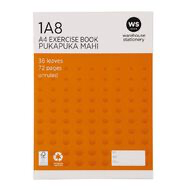 Poem Book1x1A8 blank pages ​​HANDWRITING1x 1LWB Learn to write book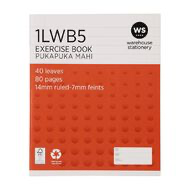 HANDWRITING1x 1LWB Learn to write bookSpelling notebook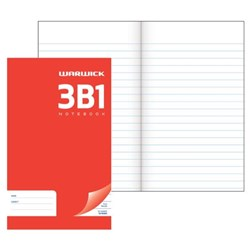 2x 3B1Spelling notebook2x 3B1HOMEWORK Book1x 1F4 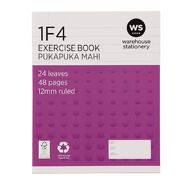 HOMEWORK Book1x 1F4 1x BOOKBAG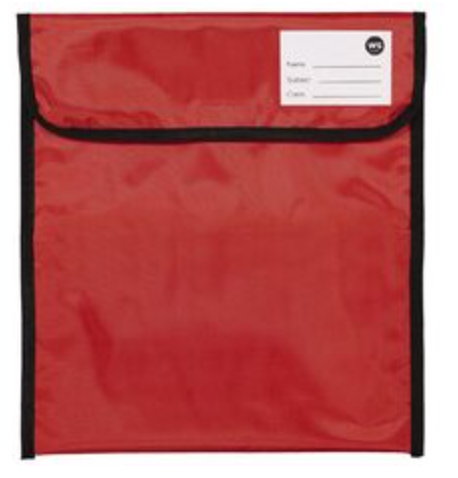 1x BOOKBAGSTATIONERYAll stationery needs to be clearly namedSTATIONERYAll stationery needs to be clearly named5x blue pens  		2x red pens			4x grey led pencils2x eraser/rubber1x ruler - 30cm5x glue sticks (AMOS brand-other brands are no good)1x pencil sharpener1 x scissorsOwn pencil caseHeadphones (if new ones needed)Coloured pencilsCrayola brand felt pens 3x Vivid (black permanent marker)5x blue pens  		2x red pens			4x grey led pencils2x eraser/rubber1x ruler - 30cm5x glue sticks (AMOS brand-other brands are no good)1x pencil sharpener1 x scissorsOwn pencil caseHeadphones (if new ones needed)Coloured pencilsCrayola brand felt pens 3x Vivid (black permanent marker)The following equipment will be shared in the classroom throughout the year therefore it does not need to be named.The following equipment will be shared in the classroom throughout the year therefore it does not need to be named.Box of tissues2x White board markersReam of A4 photocopier paper									Box of tissues2x White board markersReam of A4 photocopier paper									PURCHASE THROUGH THE OFFICE:Math Workbook - $12 this will be added to your account, possibly 2 for the year.PURCHASE THROUGH THE OFFICE:Math Workbook - $12 this will be added to your account, possibly 2 for the year.